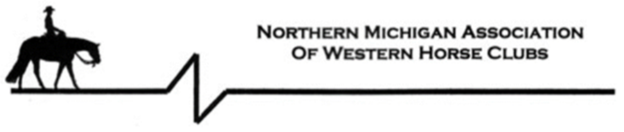 March 3, 2021 Meeting MinutesInland Township Hall, Interlochen MIPresent: (circle) Colleen Forton, Cindy Gerou, Erika Halvorsen, Wendy Wheelock, Tracie Hardy(Zoom), Mandy DePuy, Elaine Bossingham, Jessica Bills, Rieley Koby, Laura Boynton(Zoom)Absent: Cassie Lijeroos, Tina CoffinGuest(s): Hope Ann SmeltzerMeeting Called to order at 7:19. Motion by: Elaine Second by RieleyPresident Report– Elaine BossinghamRan MeetingBoard needs to start thinking about things we will need for shows. We have a pallet of hand sanitizer secured so we are set on that for the shows.Vice President Report – Colleen FortonAn engraved plate with NMAWHC logo on it has been donated for the new sponsor board. Donor wishes to remain anonymous. One judge, Katherine VanDyke, has cancelled. Melinda Hyde will replace her for the June 27th show. Asked if it would be alright if she could sell sawdust at shows. All board members okay with this.Treasurer Report –Erika Halvorsen:Huntington Account Balances as of 02-28-2021: Checking $13,612.47 Savings $998.09Charges 02/03/21- 03/03/2102/03- $200-990N Filing (Non-Profit Filing)02/08- $109.29- Staples (newsletter)02/10- $68.56- Walmart (newsletter supplies)02/18- $450.00- Tim Abler (check from 2020 judging)02/24- $10.58- Staples (Judges’ contracts)02/25- $1050.00- NWMI Fair (Deposit fees for fairgrounds)Update on credit card system:Going with PayPal. Had to resubmit Non-Profit information. Received card reader and it looks like the previous one. Looking into postage rates for nonprofit organizations. A horse show group falls into a social group rather than agricultural therefor does not qualify for the non-profit rate. Also, there would need to be a form submitted for every post office used to send mail at. Treasurer’s Report approved by unanimous consent. Secretary Report- Rieley KobyFebruary Minutes ReviewMotion to approve February Minutes: Erika, Second by: Cindy, motion approved by all.Newsletter for MarchWill need submissions for those who want material put into the newsletter. Points- Tracie Hardy, Points SecretaryWill get with Erika to update points computer for this year. Media-Laura Boynton- Joined via Zoom later in meeting. Youth-Many DepuyWould like to put blurb in newsletter to the youth about any interest in youth board. Possibility of meeting in April for youth to see what they would like to see done at shows, interest in starting a Youth Board, evening activity ideas to do at shows. Youth Show has changed names so will be looking into that to see if still an opportunity to go to. Start thinking about youth volunteers at horse shows. OLD BUSINESSFundraiser Show August 2021Beneficiary decision:Rieley suggested using funds to go toward new horse wash rack.Cindy Suggested using funds to go toward Open Barn improvements, Joe from fair board had mentioned looking to improvements to draft/open barn so we will be getting more information to what he has in mind vs what we want to see done. Colleen Suggested AC Paw Rescue but preference to barn improvements with more information. Donation amountFundraiser show tabled to April Meeting. Fuzzy Feedback Show/ClinicAustin Gooding has April 24th date open, this is the date of the tack sale. Austin also has his Judges Card. Will work towards 2022 Fuzzy Feedback Show/ClinicTack SaleApril 24th at Old Windsonnett, 9am-2pm, booths not to break down before 2pm. Will charge $30, 15’x15’ space with electric available. Erika has a deal on tables that will charge us $5/table to rent but donate back $4/table for each one we rent. Table will be rented for $10/table prepaid only. No chairs. NMAWHC will have booth and board members will take turns helping at it. Rieley will talk with Marley McManus about a rental fee for the barn. Mandy will find Youth Group to do bake sale. Stall reservation protocolIssues Laura had were resolved. Put in stall information that they are non-transferable. NEW BUSINESSCOMMITTEE REPORTSAwards- Mandy DePuyMandy asked what past budgets were used for Anna Bays, Fundraiser show and Banquet awards. Estimates of Anna Bays $130 champion/$70-80 reserve and Banquet year end awards $160 for overall Champion. Suggested we make a Facebook survey to see what members would like to see for awards. Budget for banquet depends on horse show income. Mandy will pick up ribbons when she has time, has talked to Cathy. Sponsorship- Erika HalvorsenBrought sponsorship committee ideas to board. Board members still like the idea of “give a buckle get a buckle.” Erika will talk with Laura about what all can be done on Facebook page and website to offer to sponsors. ROUND TABLE Elaine-Nothing FurtherErika- Would like to see board members committing to helping at horse shows. Creating a signup list or list of duties that can be done at different times of the show since a lot of board show or has kids showing during the day. Hope Ann mentioned in the past board members helping at shows was mandatory but another time offered discounts for working. Discussed the possibility of having other species 4-H clubs help at shows in exchange for volunteer credit.Colleen- Nothing furtherMandy- Nothing furtherJessica- Nothing furtherCindy- Nothing furtherWendy- Reminder to pay for Inland Township Hall for 2021Tracie-Nothing furtherRieley-Nothing furtherLaura- Nothing furtherCassie – AbsentTina-AbsentMeeting Adjourned at 9:15 pm. Motion to adjourn by: Erika, Seconded by: Tracie. Approved by all. Next Meeting: April 7th, 2021Respectfully submitted, Rieley Koby